21 июня в с.Куралово прошла акция «Свеча памяти», посвящённая миллионам наших сограждан погибших в годы Великой Отечественной войны.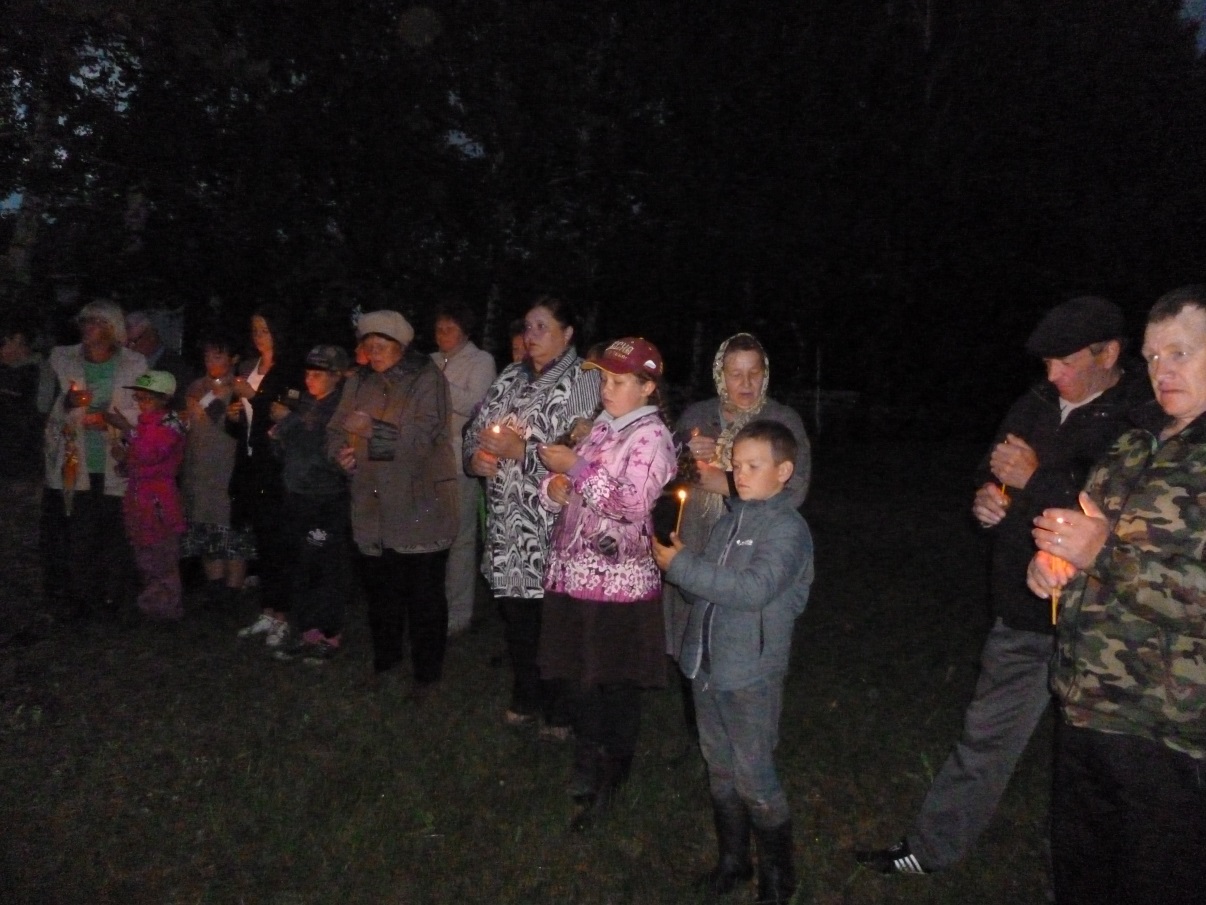 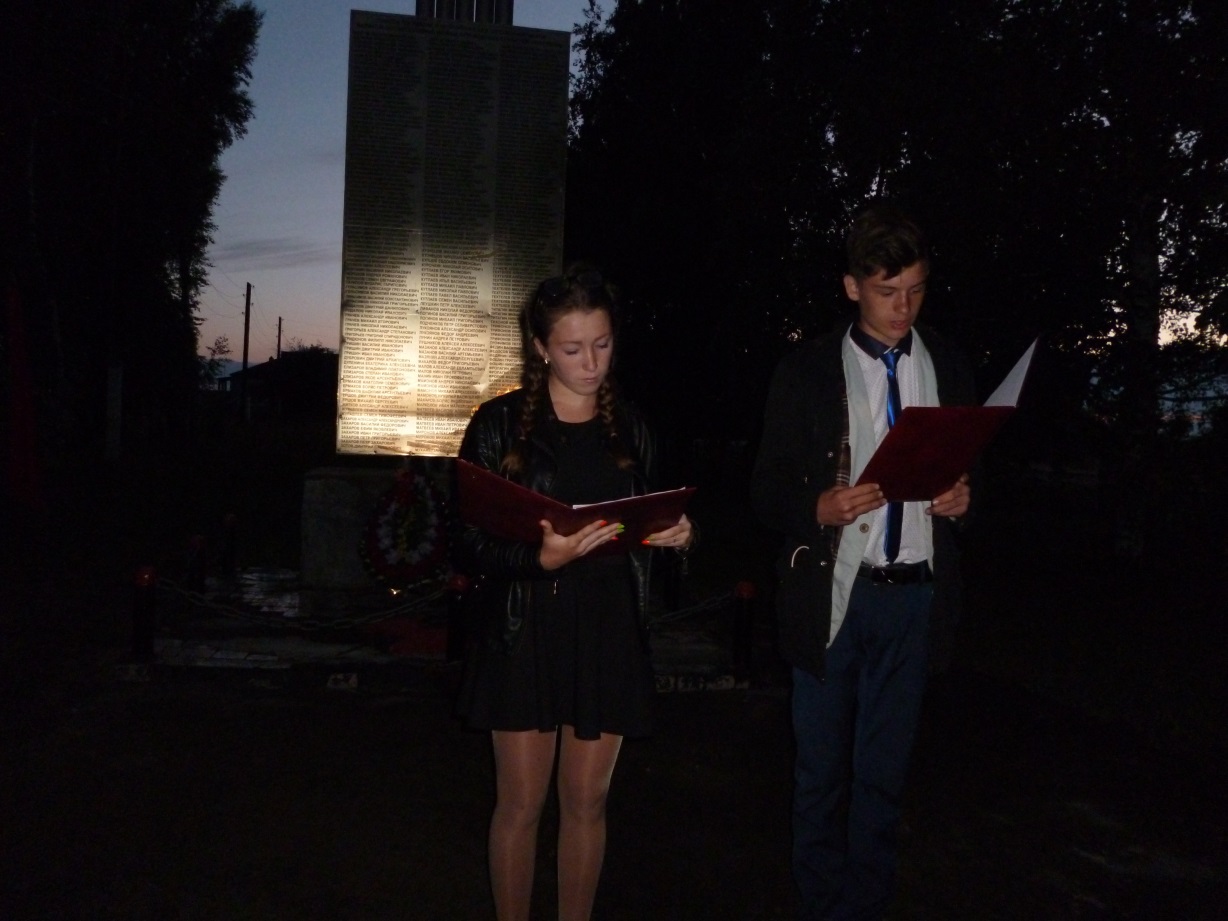 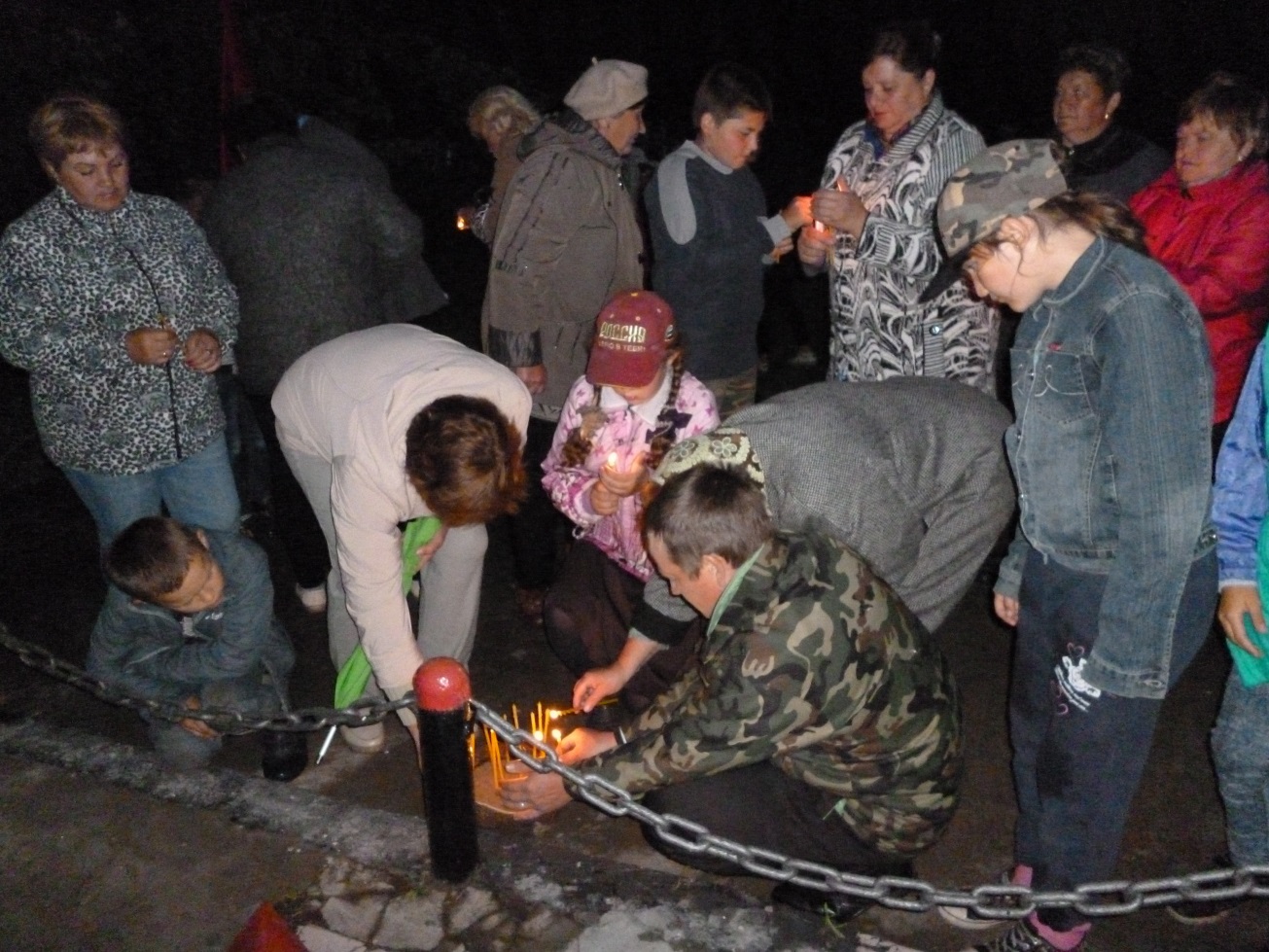 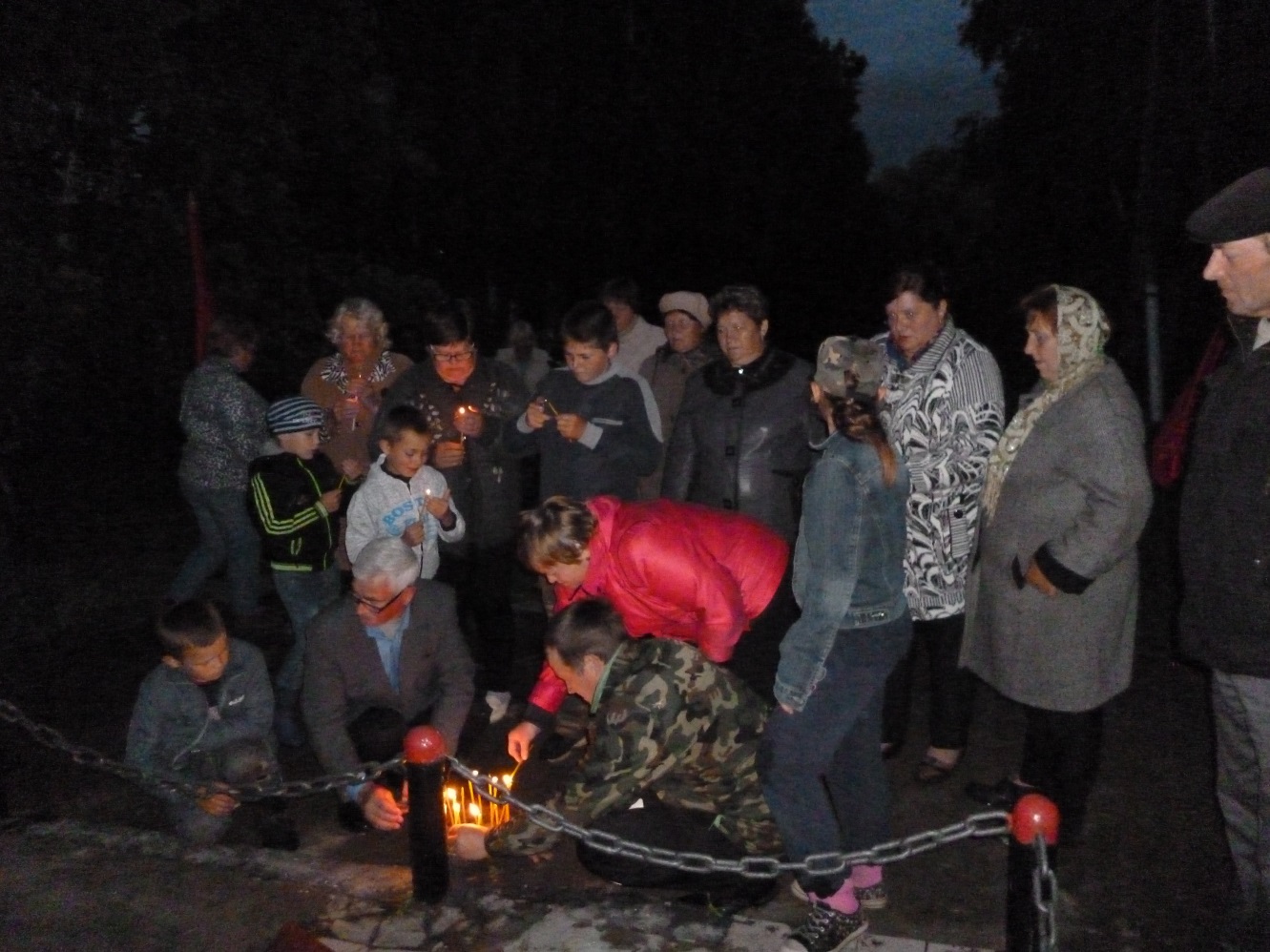 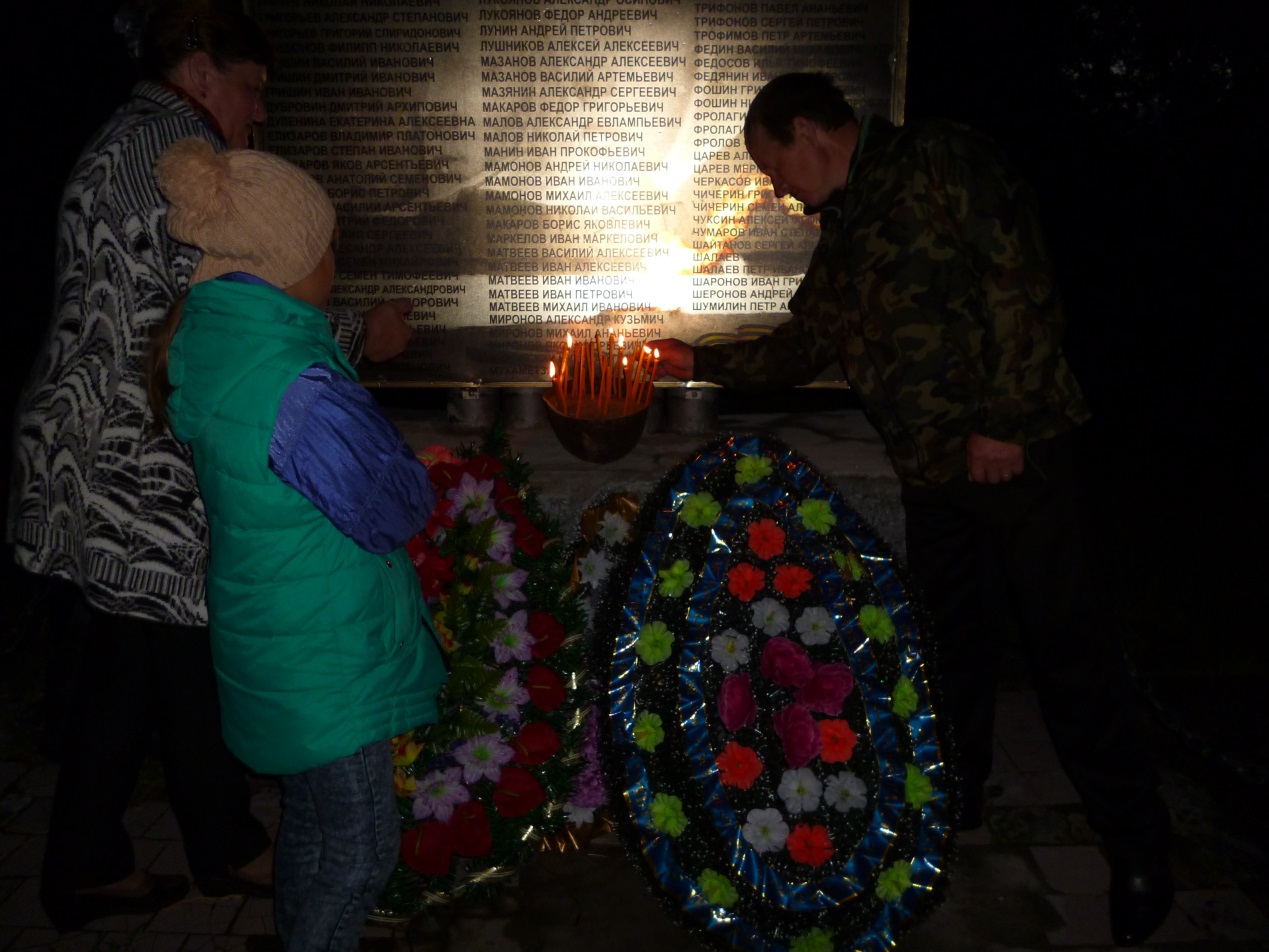 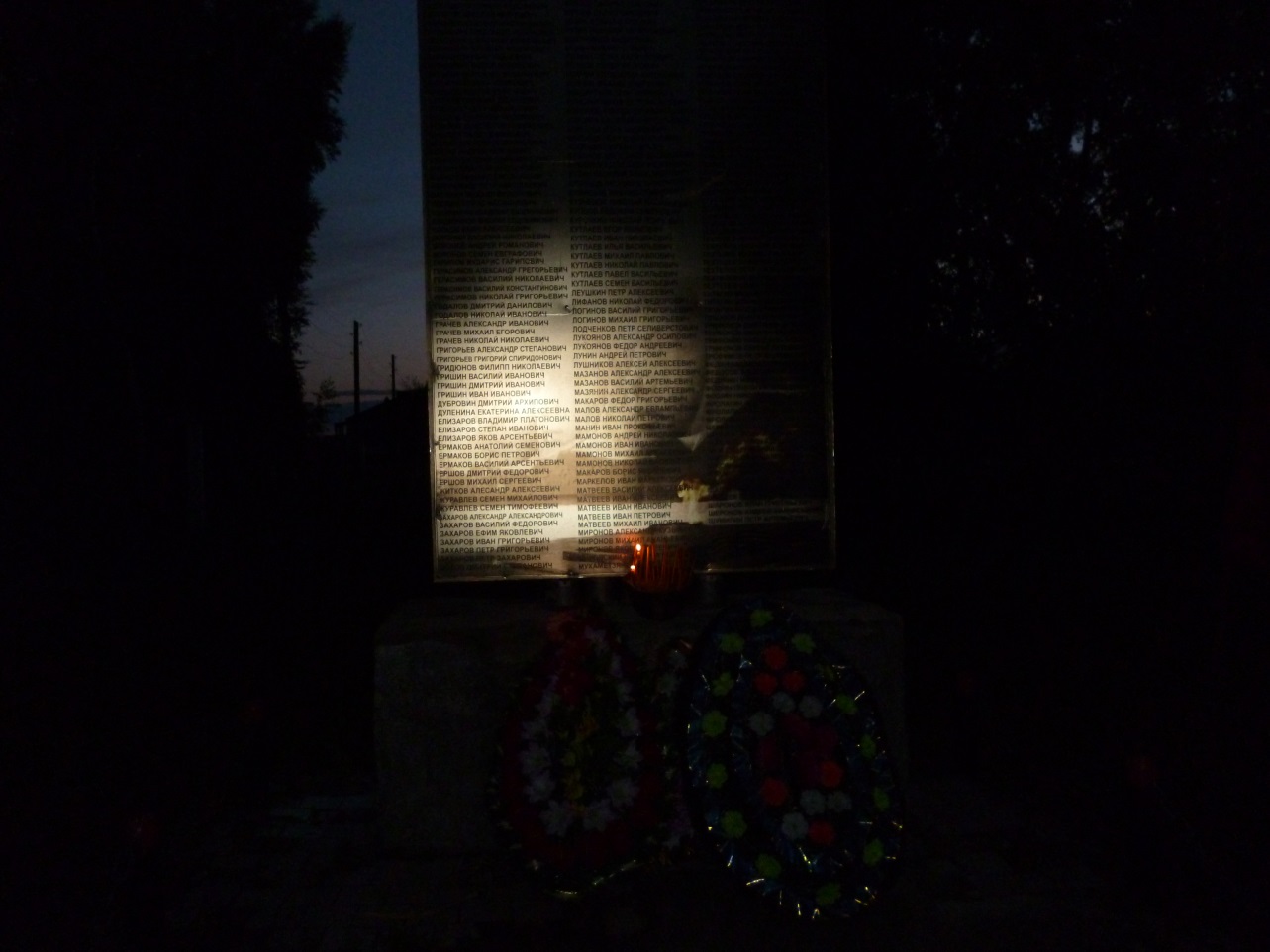 